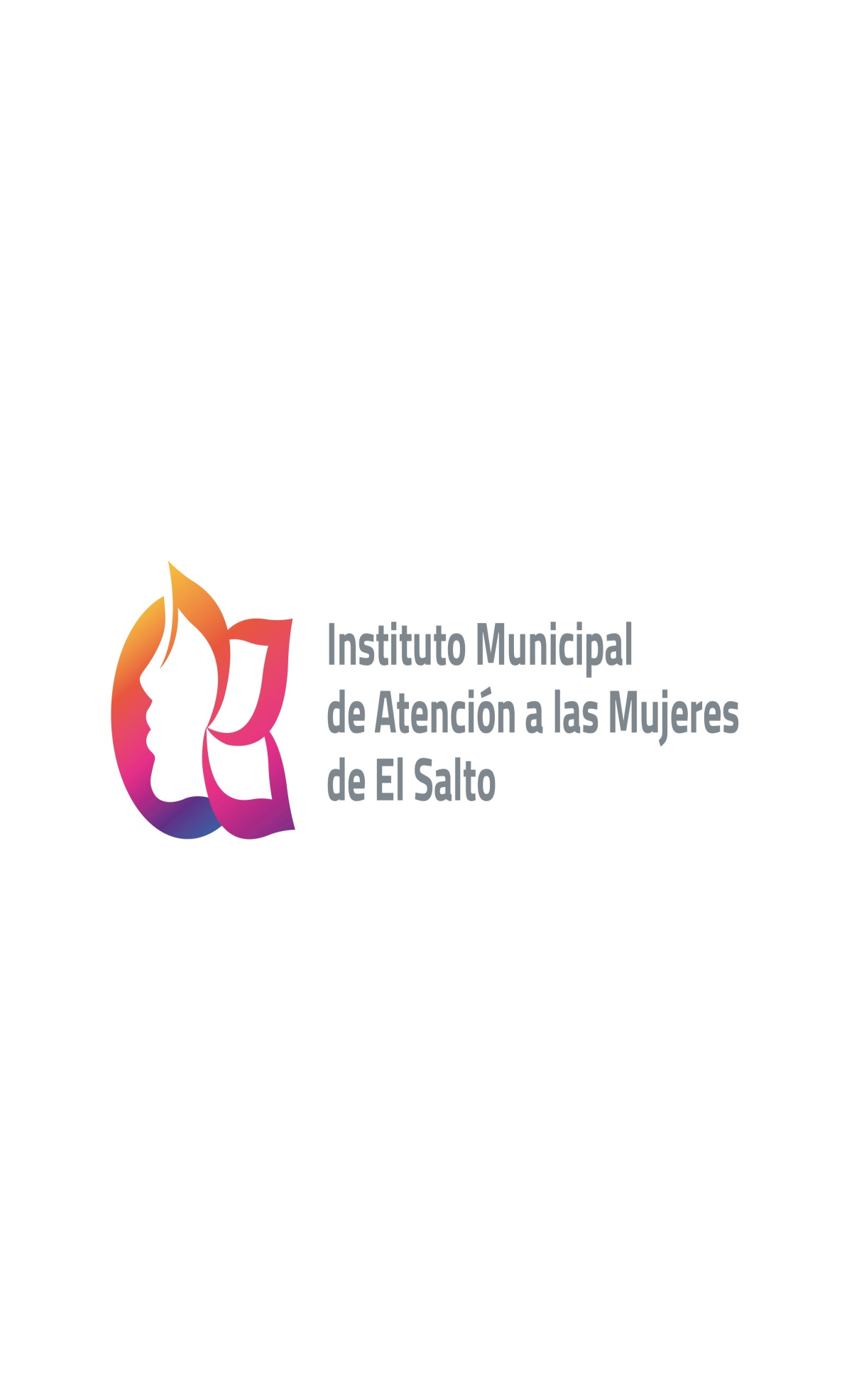 COORDINACIÓN: Coordinación General de Desarrollo Económico, Combate a la Desigualdad y Construcción de la ComunidadDEPENDENCIA: Instituto Municipal de Atención a las Mujeres de El Salto.INFORME MENSUAL MES DE SEPTIEMBRE 2022ATENTAMENTE“AÑO, DE RICARDO FLORES MAGÓN”OLGA LIDIA PATRON HERNANDEZTITULAR DEL INSTITUTO DE ATENCIÓN A LAS MUJERES DE EL SALTOACCIONESINDICADORACCIONESINDICADORRESULTADOS MES DE SEPTIEMBRE DEL 2022OBSERVACIONESCaravanas de Atención Integral *Número de personas beneficiadas con los servicios*Número de servicios otorgados*Número de colonias atendidasTOTAL 5 Caravanas de la salud que abarcan diferentes Colonias del municipio con un TOTAL de 313 personas beneficiadas y 944 servicios otorgadosTOTAL, de 5 Colonias (Plaza Multicenter “El Salto”, Infonavit del Castillo, El Terrero, Pintas y El Salto)Academia de empoderamiento e igualdad del Instituto Municipal de Atención a las Mujeres de EL Salto.*Número de mujeres capacitadas Total: 350 Mujeres Capacitadas en diferentes talleres.Talleres impartidos:Bisutería, Maquillaje Profesional, Aplicación de Uñas, Repostería, Plantas Medicinales, Huertos, Shampoo y Cremas, Manualidades y Enfermería.20 de septiembre GRADUACIÓN DE TALLERES DE EMPODERAMIENTO DE LA MUJER*Número de Mujeres Graduadas350 Mujeres capacitadas y graduadas La Graduación se llevó a cabo en CECYTEJ “El Castillo” Talleres impartidos:Bisutería, Maquillaje Profesional, Aplicación de Uñas, Repostería, Plantas Medicinales, Huertos, Shampoo y Cremas, Manualidades y Enfermería.EXPO-MUJER SALTENSE EMPRENDE*Número de proyectos emprendedoresTOTAL: 5, Expo-Mujer Saltense que abarcaron diferentes colonias del municipio con un TOTAL DE 60 emprendedoras que ya trabajan su propio negocio.Productos que se ofrecen en la Expo-Mujer Emprende:Postres, Bisutería, Corte de Cabello, Shampoo y Cremas, Manualidades, Plantas Medicinales, canalización de presión y azúcar (enfermería).  Capacitación con perspectiva de género dirigida a servidoras y servidores públicos*Número de servidoras y servidores capacitados*Número de capacitaciones impartidas*NO SE BRINDO CAPACITACION POR PARTE DEL INSTITUTOAsistencia de Capacitaciones*Capacitaciones que asiste el personal.*Capacitación "Casa de la Cultura"*Capacitación en DIF de El SaltoAsistió Directora del Instituto Olga Lidia Patrón Hernández.Atención de primer contacto a mujeres en situación de violencia y canalización según sea el caso.*Número de usuarias atendidasTOTAL: 6 Mujeres AtendidasCampañas permanentes de difusión sobre la prevención y atención de la violencia contra las mujeres, así como de promoción de la igualdad.*Número de personas informadas por medios impresos o redes socialesRedes Sociales: 1600 personas informadas TOTAL: 1600“Día Naranja”*Número de servidoras y servidores públicos informados.*Número de personas informadasTOTAL: 1600 personas informadas por redes sociales MastografíaCamión de la MastografíaTOTAL DE PERSONAS ATENDIDAS: 6